Práctica de laboratorio: resolución de problemas de rutas estáticas IPv4 e IPv6Topología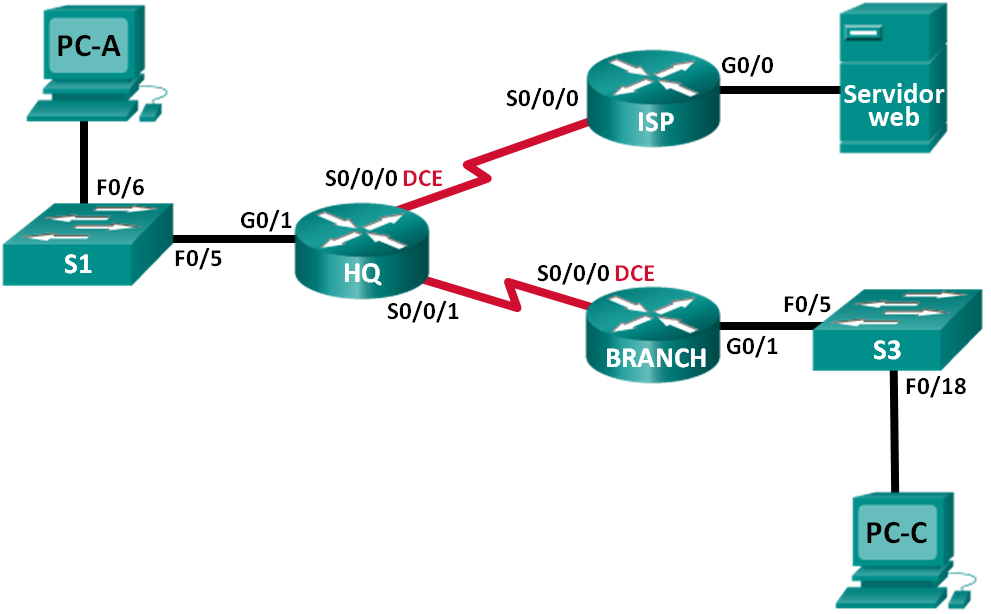 Tabla de direccionamientoObjetivosParte 1: armar la red y configurar los parámetros básicos de los dispositivosParte 2: resolver problemas de rutas estáticas en una red IPv4Parte 3: resolver problemas de rutas estáticas en una red IPv6Información básica/situaciónComo administrador de red, debe poder configurar el routing del tráfico con rutas estáticas. Saber configurar el routing estático y resolver problemas relacionados con este es un requisito. Las rutas estáticas suelen usarse para redes de rutas internas y rutas predeterminadas. El ISP de la empresa lo contrató para resolver problemas de conectividad en la red. Tendrá acceso a los routers HQ, BRANCH e ISP.En este laboratorio, comenzará con la carga de secuencias de comandos de configuración en cada uno de los routers. Estos guiones contienen errores que impedirán la comunicación de extremo a extremo a través de la red. Necesitará solucionar los problemas de cada router para determinar los errores de configuración y luego utilizar los comandos adecuados para corregir las configuraciones. Una vez corregidos todos los errores de configuración, los hosts de la red tienen que poder comunicarse entre sí.Nota: los routers que se utilizan en las prácticas de laboratorio de CCNA son routers de servicios integrados (ISR) Cisco 1941 con IOS de Cisco versión 15.2(4)M3 (imagen universalk9). Los switches que se utilizan son Cisco Catalyst 2960s con IOS de Cisco versión 15.0(2) (imagen de lanbasek9). Se pueden utilizar otros routers, switches y otras versiones del IOS de Cisco. Según el modelo y la versión de IOS de Cisco, los comandos disponibles y los resultados que se obtienen pueden diferir de los que se muestran en las prácticas de laboratorio. Consulte la tabla Resumen de interfaces del router que se encuentra al final de esta práctica de laboratorio para obtener los identificadores de interfaz correctos.Nota: asegúrese de que los routers y los switches se hayan borrado y no tengan configuraciones de inicio. Si no está seguro, consulte con el instructor.Recursos necesarios3 routers (Cisco 1941 con IOS de Cisco versión 15.2(4)M3, imagen universal o similar)2 switches (Cisco 2960 con IOS de Cisco versión 15.0(2), imagen lanbasek9 o similar)3 computadoras (Windows 7, Vista o XP con un programa de emulación de terminal, como Tera Term)Cables de consola para configurar los dispositivos con IOS de Cisco mediante los puertos de consolaCables Ethernet y seriales, como se muestra en la topologíaarmar la red y configurar los parámetros básicos de los dispositivosEn la parte 1, configurará la topología de la red y los routers y switches con algunos parámetros básicos, como contraseñas y direcciones IP. También se proporcionan configuraciones predefinidas para la configuración inicial del router. Además, configurará los parámetros de IP de las computadoras en la topología.realizar el cableado de red tal como se muestra en la topología.Conecte los dispositivos como se muestra en el diagrama de la topología y realice el cableado, según sea necesario.inicializar y volver a cargar los routers y los switches.configurar los parámetros básicos para cada router.Desactive la búsqueda del DNS.Configure el nombre del dispositivo como se muestra en la topología.Asigne class como la contraseña del modo EXEC privilegiado.Asigne cisco como la contraseña de consola y la contraseña de vty.Configure logging synchronous para evitar que los mensajes de consola interrumpan la entrada de comandos.configurar los hosts y el servidor web.Configure las direcciones IP para IPv4 e IPv6.Configure el gateway predeterminado IPv4.cargar las configuraciones de los routers.Router HQhostname HQipv6 unicast-routinginterface GigabitEthernet0/1 ipv6 address 2001:DB8:ACAD::1/64 ip address 192.168.0.1 255.255.255.128 ipv6 address FE80::1 link-localinterface Serial0/0/0 ipv6 address 2001:DB8:ACAD:20::2/64 ip address 10.1.1.2 255.255.255.252 clock rate 800000 no shutdowninterface Serial0/0/1 ipv6 address 2001:DB8:ACAD:2::3/64ip address 192.168.0.253 255.255.255.252 no shutdownip route 172.16.3.0 255.255.255.0 10.1.1.1ip route 192.168.1.0 255.255.255.0 192.16.0.254ipv6 route 2001:DB8:ACAD:1::/64 2001:DB8:ACAD:2::2ipv6 route 2001:DB8:ACAD:30::/64 2001:DB8:ACAD::20:1Router ISPhostname ISPipv6 unicast-routinginterface GigabitEthernet0/0 ipv6 address 2001:DB8:ACAD:30::1/64 ip address 172.16.3.11 255.255.255.0ipv6 address FE80::1 link-local no shutdowninterface Serial0/0/0 ipv6 address 2001:DB8::ACAD:20:1/64ip address 10.1.1.1 255.255.255.252 no shutdownip route 192.168.1.0 255.255.255.0 10.1.1.2ipv6 route 2001:DB8:ACAD::/62 2001:DB8:ACAD:20::2Router BRANCHhostname BRANCHipv6 unicast-routinginterface GigabitEthernet0/1 ipv6 address 2001:DB8:ACAD:1::1/64 ip address 192.168.1.1 255.255.255.0 ipv6 address FE80::1 link-local no shutdowninterface Serial0/0/0 ipv6 address 2001:DB8:ACAD:2::2/64 clock rate 128000 ip address 192.168.0.249 255.255.255.252clock rate 128000 no shutdownip route 0.0.0.0 0.0.0.0 10.1.1.2ipv6 route ::/0 2001:DB8:ACAD::1resolver problemas de rutas estáticas en una red IPv4Tabla de direccionamiento IPv4Resolver los problemas del router HQEl router HQ es el enlace entre el router ISP y el router BRANCH. El router ISP representa la red externa, mientras que el router BRANCH representa la red corporativa. El router HQ está configurado con rutas estáticas a las redes de los routers ISP y BRANCH.Muestre el estado de las interfaces en el HQ. Introduzca show ip interface brief. Registre y resuelva cualquier problema, según sea necesario.________________________________________________________________________________________________________________________________________________________________________Haga ping del router HQ al router BRANCH (192.168.0.254). ¿Tuvieron éxito los pings? ________Haga ping del router HQ al router ISP (10.1.1.1). ¿Tuvieron éxito los pings? ________Haga ping de la PC-A al gateway predeterminado. ¿Tuvieron éxito los pings? ________Haga ping de la PC-A a la PC-C. ¿Tuvieron éxito los pings? ________Haga ping de la PC-A al servidor web. ¿Tuvieron éxito los pings? ________Muestre la tabla de routing en HQ. ¿Qué rutas no conectadas directamente se muestran en la tabla de routing?________________________________________________________________________________________________________________________________________________________________________Sobre la base de los resultados de los pings, el resultado de la tabla de routing y las rutas estáticas en la configuración en ejecución, ¿qué puede concluir sobre la conectividad de red?____________________________________________________________________________________________________________________________________________________________________________________________________________________________________________________________¿Qué comandos (si hubiere) hay que introducir para resolver problemas de routing? Registre los comandos.____________________________________________________________________________________________________________________________________________________________________________________________________________________________________________________________Repita alguno de los pasos de b a f para verificar si se resolvieron los problemas. Registre sus observaciones y posibles pasos que se deben seguir para la resolución de problemas de conectividad.____________________________________________________________________________________________________________________________________________________________________________________________________________________________________________________________Resolver los problemas del router ISPPara el router ISP, debe existir una ruta a los routers HQ y BRANCH. Se configura una ruta estática en el router ISP para llegar a las redes 192.168.1.0/24, 192.168.0.0/25 y 192.168.0.252/30.Muestre el estado de las interfaces en el ISP. Introduzca show ip interface brief. Registre y resuelva cualquier problema, según sea necesario.________________________________________________________________________________________________________________________________________________________________________Haga ping del router ISP al router HQ (10.1.1.2). ¿Tuvieron éxito los pings? ________ Haga ping del servidor web al gateway predeterminado. ¿Tuvieron éxito los pings? ________ Haga ping del servidor web a la PC-A. ¿Tuvieron éxito los pings? ________ Haga ping del servidor web a la PC-C. ¿Tuvieron éxito los pings? ________ Muestre la tabla de routing en ISP. ¿Qué rutas no conectadas directamente se muestran en la tabla de routing?________________________________________________________________________________________________________________________________________________________________________Sobre la base de los resultados de los pings, el resultado de la tabla de routing y las rutas estáticas en la configuración en ejecución, ¿qué puede concluir sobre la conectividad de red?________________________________________________________________________________________________________________________________________________________________________¿Qué comandos (si hubiere) hay que introducir para resolver problemas de routing? Registre los comandos.(Sugerencia: el ISP requiere solamente una ruta resumida a las redes 192.168.1.0/24, 192.168.0.0/25 y 192.168.0.252/32 de la empresa).____________________________________________________________________________________________________________________________________________________________________________________________________________________________________________________________Repita alguno de los pasos de b a e para verificar si se resolvieron los problemas. Registre sus observaciones y posibles pasos que se deben seguir para la resolución de problemas de conectividad.____________________________________________________________________________________________________________________________________________________________________________________________________________________________________________________________Resolver los problemas del router BRANCHPara el router BRANCH, hay una ruta predeterminada establecida para llegar al resto de la red y al ISP.Muestre el estado de las interfaces en BRANCH. Introduzca show ip interface brief. Registre y resuelva cualquier problema, según sea necesario.________________________________________________________________________________________________________________________________________________________________________Haga ping del router BRANCH al router HQ (192.168.0.253). ¿Tuvieron éxito los pings? ________ Haga ping de la PC-C al gateway predeterminado. ¿Tuvieron éxito los pings? ________ Haga ping de la PC-C a la PC-A. ¿Tuvieron éxito los pings? ________ Haga ping de la PC-C al servidor web. ¿Tuvieron éxito los pings? ________ Muestre la tabla de routing en BRANCH. ¿Qué rutas no conectadas directamente se muestran en la tabla de routing? ________________________________________________________________________________________________________________________________________________________________________Sobre la base de los resultados de los pings, el resultado de la tabla de routing y las rutas estáticas en la configuración en ejecución, ¿qué puede concluir sobre la conectividad de red?____________________________________________________________________________________________________________________________________________________________________________________________________________________________________________________________¿Qué comandos (si hubiere) hay que introducir para resolver problemas de routing? Registre los comandos.____________________________________________________________________________________________________________________________________________________________________________________________________________________________________________________________Repita alguno de los pasos de b a e para verificar si se resolvieron los problemas. Registre sus observaciones y posibles pasos que se deben seguir para la resolución de problemas de conectividad.____________________________________________________________________________________________________________________________________________________________________________________________________________________________________________________________resolver problemas de rutas estáticas en una red IPv6Resolver los problemas del router HQEl router HQ es el enlace entre el router ISP y el router BRANCH. El router ISP representa la red externa, mientras que el router BRANCH representa la red corporativa. El router HQ está configurado con rutas estáticas a las redes de los routers ISP y BRANCH.Muestre el estado de las interfaces en el HQ. Introduzca show ipv6 interface brief. Registre y resuelva cualquier problema, según sea necesario.________________________________________________________________________________________________________________________________________________________________________Haga ping del router HQ al router BRANCH (2001:DB8:ACAD:2::2). ¿Tuvieron éxito los pings? ______ Haga ping del router HQ al router ISP (2001:DB8:ACAD:20::1). ¿Tuvieron éxito los pings? ________ Haga ping de la PC-A al gateway predeterminado. ¿Tuvieron éxito los pings? ________ Haga ping de la PC-A al servidor web. ¿Tuvieron éxito los pings? ________ Haga ping de la PC-A a la PC-C. ¿Tuvieron éxito los pings? ________ Emita el comando show ipv6 route para mostrar la tabla de routing. ¿Qué rutas no conectadas directamente se muestran en la tabla de routing?____________________________________________________________________________________________________________________________________________________________________________________________________________________________________________________________Sobre la base de los resultados de los pings, el resultado de la tabla de routing y las rutas estáticas en la configuración en ejecución, ¿qué puede concluir sobre la conectividad de red?____________________________________________________________________________________________________________________________________________________________________________________________________________________________________________________________¿Qué comandos (si hubiere) hay que introducir para resolver problemas de routing? Registre los comandos.________________________________________________________________________________________________________________________________________________________________________Repita alguno de los pasos de b a f para verificar si se resolvieron los problemas. Registre sus observaciones y posibles pasos que se deben seguir para la resolución de problemas de conectividad.____________________________________________________________________________________________________________________________________________________________________________________________________________________________________________________________Resolver los problemas del router ISPEn el router ISP, está configurada una ruta estática para llegar a todas las redes de los routers HQ y BRANCH.Muestre el estado de las interfaces en ISP. Introduzca show ipv6 interface brief. Registre y resuelva cualquier problema, según sea necesario.________________________________________________________________________________________________________________________________________________________________________Haga ping del router ISP al router HQ (2001:DB8:ACAD:20::2). ¿Tuvieron éxito los pings? ________ Haga ping del servidor web al gateway predeterminado. ¿Tuvieron éxito los pings? ________ Haga ping del servidor web a la PC-A. ¿Tuvieron éxito los pings? ________ Haga ping del servidor web a la PC-C. ¿Tuvieron éxito los pings? ________ Muestre la tabla de routing. ¿Qué rutas no conectadas directamente se muestran en la tabla de routing?________________________________________________________________________________________________________________________________________________________________________Sobre la base de los resultados de los pings, el resultado de la tabla de routing y las rutas estáticas en la configuración en ejecución, ¿qué puede concluir sobre la conectividad de red?________________________________________________________________________________________________________________________________________________________________________¿Qué comandos (si hubiere) hay que introducir para resolver problemas de routing? Registre los comandos.________________________________________________________________________________________________________________________________________________________________________Repita alguno de los pasos de b a e para verificar si se resolvieron los problemas. Registre sus observaciones y posibles pasos que se deben seguir para la resolución de problemas de conectividad.________________________________________________________________________________________________________________________________________________________________________Resolver los problemas del router BRANCHPara los routers BRANCH, hay una ruta predeterminada al router HQ. Esta ruta predeterminada permite que la red de BRANCH llegue al router ISP y al servidor web.Muestre el estado de las interfaces en BRANCH. Introduzca show ipv6 interface brief. Registre y resuelva cualquier problema, según sea necesario.________________________________________________________________________________________________________________________________________________________________________Haga ping del router BRANCH al router HQ (2001:DB8:ACAD:2::1). ¿Tuvieron éxito los pings? ______ Haga ping del router BRANCH al router ISP (2001:DB8:ACAD:20::1). ¿Tuvieron éxito los pings? ____ Haga ping de la PC-C al gateway predeterminado. ¿Tuvieron éxito los pings? ________ Haga ping de la PC-C a la PC-A. ¿Tuvieron éxito los pings? ________ Haga ping de la PC-C al servidor web. ¿Tuvieron éxito los pings? ________ Muestre la tabla de routing. ¿Qué rutas no conectadas directamente se muestran en la tabla de routing?________________________________________________________________________________________________________________________________________________________________________Sobre la base de los resultados de los pings, el resultado de la tabla de routing y las rutas estáticas en la configuración en ejecución, ¿qué puede concluir sobre la conectividad de red?________________________________________________________________________________________________________________________________________________________________________¿Qué comandos (si hubiere) hay que introducir para resolver problemas de routing? Registre los comandos.________________________________________________________________________________________________________________________________________________________________________Repita alguno de los pasos de b a f para verificar si se resolvieron los problemas. Registre sus observaciones y posibles pasos que se deben seguir para la resolución de problemas de conectividad.________________________________________________________________________________________________________________________________________________________________________Tabla de resumen de interfaces del routerDispositivoInterfazDirección IPGateway predeterminadoHQG0/1192.168.0.1/252001:DB8:ACAD::1/64FE80::1 link-localNo aplicableS0/0/0 (DCE)10.1.1.2/302001:DB8:ACAD::20:2/64No aplicableS0/0/1192.168.0.253/302001:DB8:ACAD:2::1/30No aplicableISPG0/0172.16.3.1/242001:DB8:ACAD:30::1/64FE80::1 link-localNo aplicableS0/0/010.1.1.1/302001:DB8:ACAD:20::/64No aplicableBRANCHG0/1192.168.1.1/242001:DB8:ACAD:1::1/64FE80::1 link-localNo aplicableS0/0/0 (DCE)192.168.0.254/302001:DB8:ACAD:2::2/64No aplicableS1VLAN 1No aplicableNo aplicableS3VLAN 1No aplicableNo aplicablePC-ANIC192.168.0.3/252001:DB8:ACAD::3/64192.168.0.1FE80::1Servidor webNIC172.16.3.3/242001:DB8:ACAD:30::3/64172.16.3.1FE80::1PC-CNIC192.168.1.3/242001:DB8:ACAD:1::3/64192.168.1.1FE80::1DispositivoInterfazDirección IPMáscara de subredGateway predeterminadoHQG0/1192.168.0.1255.255.255.0N/AS0/0/0 (DCE)10.1.1.2255.255.255.252N/AS0/0/1192.168.0.253255.255.255.252N/AISPG0/0172.16.3.1255.255.255.0N/AS0/0/010.1.1.1255.255.255.252N/ABRANCHG0/1192.168.1.1255.255.255.0N/AS0/0/0 (DCE)192.168.0.254255.255.255.252N/AS1VLAN 1192.168.0.11255.255.255.128192.168.0.1S3VLAN 1192.168.1.11255.255.255.0192.168.1.1PC-ANIC192.168.0.3255.255.255.128192.168.0.1Servidor webNIC172.16.3.3255.255.255.0172.16.3.1PC-CNIC192.168.1.3255.255.255.0192.168.1.1DispositivoInterfazDirección IPv6Longitud de prefijoGateway predeterminadoHQG0/12001:DB8:ACAD::164N/AS0/0/0 (DCE)2001:DB8:ACAD::20:264N/AS0/0/12001:DB8:ACAD:2::164N/AISPG0/02001:DB8:ACAD:30::164N/AS0/0/02001:DB8:ACAD:20::164N/ABRANCHG0/12001:DB8:ACAD:1::164N/AS0/0/0 (DCE)2001:DB8:ACAD:2::264N/APC-ANIC2001:DB8:ACAD::364FE80::1Servidor webNIC2001:DB8:ACAD:30::364FE80::1PC-CNIC2001:DB8:ACAD:1::364FE80::1Resumen de interfaces del routerResumen de interfaces del routerResumen de interfaces del routerResumen de interfaces del routerResumen de interfaces del routerModelo de routerInterfaz Ethernet #1Interfaz Ethernet n.º 2Interfaz serial #1Interfaz serial n.º 21800Fast Ethernet 0/0 (F0/0)Fast Ethernet 0/1 (F0/1)Serial 0/0/0 (S0/0/0)Serial 0/0/1 (S0/0/1)1900Gigabit Ethernet 0/0 (G0/0)Gigabit Ethernet 0/1 (G0/1)Serial 0/0/0 (S0/0/0)Serial 0/0/1 (S0/0/1)2801Fast Ethernet 0/0 (F0/0)Fast Ethernet 0/1 (F0/1)Serial 0/1/0 (S0/1/0)Serial 0/1/1 (S0/1/1)2811Fast Ethernet 0/0 (F0/0)Fast Ethernet 0/1 (F0/1)Serial 0/0/0 (S0/0/0)Serial 0/0/1 (S0/0/1)2900Gigabit Ethernet 0/0 (G0/0)Gigabit Ethernet 0/1 (G0/1)Serial 0/0/0 (S0/0/0)Serial 0/0/1 (S0/0/1)Nota: para conocer la configuración del router, observe las interfaces a fin de identificar el tipo de router y cuántas interfaces tiene. No existe una forma eficaz de confeccionar una lista de todas las combinaciones de configuraciones para cada clase de router. En esta tabla, se incluyen los identificadores para las posibles combinaciones de interfaces Ethernet y seriales en el dispositivo. En esta tabla, no se incluye ningún otro tipo de interfaz, si bien puede haber interfaces de otro tipo en un router determinado. La interfaz BRI ISDN es un ejemplo. La cadena entre paréntesis es la abreviatura legal que se puede utilizar en los comandos de IOS de Cisco para representar la interfaz.Nota: para conocer la configuración del router, observe las interfaces a fin de identificar el tipo de router y cuántas interfaces tiene. No existe una forma eficaz de confeccionar una lista de todas las combinaciones de configuraciones para cada clase de router. En esta tabla, se incluyen los identificadores para las posibles combinaciones de interfaces Ethernet y seriales en el dispositivo. En esta tabla, no se incluye ningún otro tipo de interfaz, si bien puede haber interfaces de otro tipo en un router determinado. La interfaz BRI ISDN es un ejemplo. La cadena entre paréntesis es la abreviatura legal que se puede utilizar en los comandos de IOS de Cisco para representar la interfaz.Nota: para conocer la configuración del router, observe las interfaces a fin de identificar el tipo de router y cuántas interfaces tiene. No existe una forma eficaz de confeccionar una lista de todas las combinaciones de configuraciones para cada clase de router. En esta tabla, se incluyen los identificadores para las posibles combinaciones de interfaces Ethernet y seriales en el dispositivo. En esta tabla, no se incluye ningún otro tipo de interfaz, si bien puede haber interfaces de otro tipo en un router determinado. La interfaz BRI ISDN es un ejemplo. La cadena entre paréntesis es la abreviatura legal que se puede utilizar en los comandos de IOS de Cisco para representar la interfaz.Nota: para conocer la configuración del router, observe las interfaces a fin de identificar el tipo de router y cuántas interfaces tiene. No existe una forma eficaz de confeccionar una lista de todas las combinaciones de configuraciones para cada clase de router. En esta tabla, se incluyen los identificadores para las posibles combinaciones de interfaces Ethernet y seriales en el dispositivo. En esta tabla, no se incluye ningún otro tipo de interfaz, si bien puede haber interfaces de otro tipo en un router determinado. La interfaz BRI ISDN es un ejemplo. La cadena entre paréntesis es la abreviatura legal que se puede utilizar en los comandos de IOS de Cisco para representar la interfaz.Nota: para conocer la configuración del router, observe las interfaces a fin de identificar el tipo de router y cuántas interfaces tiene. No existe una forma eficaz de confeccionar una lista de todas las combinaciones de configuraciones para cada clase de router. En esta tabla, se incluyen los identificadores para las posibles combinaciones de interfaces Ethernet y seriales en el dispositivo. En esta tabla, no se incluye ningún otro tipo de interfaz, si bien puede haber interfaces de otro tipo en un router determinado. La interfaz BRI ISDN es un ejemplo. La cadena entre paréntesis es la abreviatura legal que se puede utilizar en los comandos de IOS de Cisco para representar la interfaz.